
SWEDISH ROSTRAND BLACK CERAMIC BOWL, SIGNEDSweden, c. 1950'sEA4070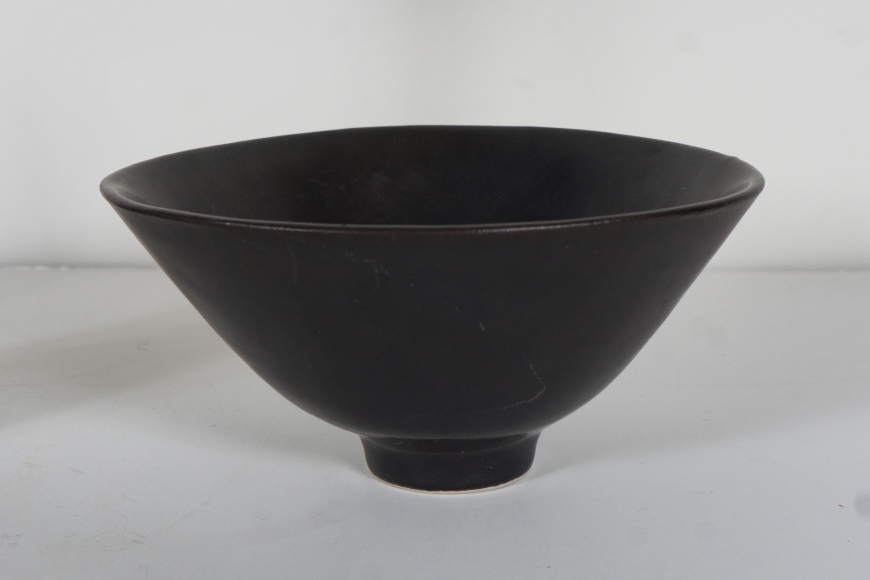 H: 2.75 Diam: 5.75 in.